Control PlanDocumentation of elements required to transition and maintain the new improved processDELIVERABLEControl PlanWHYTo officially transition the project from the project team to the process ownerTo “maintain the gains” by outlining the critical elements required to sustain the project results and outcomesEstablishes ongoing monitoring parametersTo establish accountability – who is responsibleDescribes what to do - a reaction plan - if the process begins to failWHENThe official documentation is presented at project closure; however, planning for transition back to the process owner and sustainability begins at the project outsetHOW TOComplete the project closure document using the embedded directions (gray print)Associated Tools:Standard WorkTemplate:Control PlanControl Plan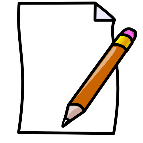 TIPSAt the project outset, establish who will be the project owner, how the project will be monitored on an ongoing basis and who will be ultimately accountable for the resultsThroughout the process, continue to engage/emphasize to the process owner, team, and stakeholders the concept of long-term sustainabilityAt each step of the DMAIC process, think about how to “build in” sustainabilityProject TitleProject OwnerSpecify a name & a positionCritical Elements for QualityProcess Step: Is there a critical step that is required for the desired outcome? Is there a vulnerable step that may revert to the “old way” over time?Output: What is critical to the desired outcome or vulnerable in the output?Monitoring over TimeMetric – Define the metricAcceptable Range – Define Upper and Lower limits (Action Levels)How measured – Data Collection PlanControl or Reaction PlanIf the metric goes out of range, what will be done? What is the first step?AccountabilityWho is responsible for measuring – Specify a person & a positionWhere is the measure reported – Specify a committee or standing meeting To whom is it reported – Specify a person & a position, i.e. Clinic Chief Nurse/Sister-in-ChargeWho is ultimately responsible – Specify a person & a position, i.e. Ministry of Health Department Chief  Related Documentation (Provide documents or links to documents)Process Map - Future/Improved StateStandard Work InstructionsData – Run Chart